О проведении публичных слушаний               В соответствии с Градостроительным кодексом Российской Федерации, Федеральным законом от 06.10.2003 № 131-ФЗ «Об общих принципах организации местного самоуправления в Российской Федерации», согласно Решению Собрания представителей сельского поселения Александровка муниципального района Большеглушицкий Самарской области от 30 марта 2018 года № 134 «Об утверждении Порядка организации и проведения общественных обсуждений, публичных слушаний по проекту генерального плана, проекту правил землепользования и застройки, проектам планировки территории, проектам межевания территории, проекту правил благоустройства территории, проектам, предусматривающим внесение изменений в один из указанных утвержденных документов, проектам решений о предоставлении разрешения на условно разрешенный вид использования земельного участка или объекта капитального строительства, проектам решений о предоставлении разрешения на отклонение от предельных параметров разрешенного строительства, реконструкции объектов капитального строительства в сельском поселении Александровка муниципального района Большеглушицкий Самарской области» ПОСТАНОВЛЯЮ:       1. Вынести проект муниципального нормативного правового акта – проект Решения Собрания представителей сельского поселения Александровка муниципального района Большеглушицкий Самарской области «О внесении изменений в Правила землепользования и застройки  сельского поселения Александровка муниципального района Большеглушицкий Самарской области» (далее – проект) на публичные слушания.      2. Срок проведения публичных слушаний составляет 25 дней   с 23 ноября 2018 года по 17 декабря  2018 года.     3. Определить, что местом проведения публичных слушаний является здание администрации сельского поселения Александровка муниципального района Большеглушицкий Самарской области, расположенное по адресу: 446185, Самарская область, Большеглушицкий район, с.Александровка, ул. Центральная, д.5.       Собрание участников публичных слушаний провести 26 ноября 2018 года в 18.00 часов по адресу: 446185, Самарская область, Большеглушицкий район, , с.Александровка, ул. Центральная, д.5.        4. Организатором публичных слушаний является Комиссия по подготовке проекта Правил землепользования и застройки  сельского поселения Александровка муниципального района Большеглушицкий Самарской области (далее - Комиссия). 5.  Приём замечаний и предложений по проекту, поступивших от жителей сельского поселения Александровка муниципального района Большеглушицкий Самарской области и иных заинтересованных  лиц, осуществляется с 23 ноября 2018 года по 17 декабря  2018 года.  по адресу, указанному в пункте 3 настоящего Постановления, в рабочие дни с 9 часов до 17 часов, в субботу с 12 до 17 часов. Замечания и предложения по проекту вносятся в письменной или устной форме в ходе проведения собрания участников публичных слушаний, в письменной форме в адрес организатора публичных слушаний, посредством записи в книге (журнале) учета посетителей экспозиции проекта.Письменные замечания и предложения по проекту подлежат приобщению к протоколу публичных слушаний.6. Разместить проект на официальном сайте администрации сельского поселения Александровка муниципального района Большеглушицкий Самарской области в сети Интернет по адресу: adm-aleksandrovka.ru.         7. Назначить лицом, ответственным за ведение протокола публичных слушаний и протокола собрания участников публичных слушаний - ведущего специалиста администрации сельского поселения Александровка муниципального района Большеглушицкий Самарской области Васильеву Татьяну Александровну.8. Опубликовать настоящее Постановление в газете «Александровские Вести» и разместить на официальном сайте администрации сельского поселения Александровка муниципального района Большеглушицкий Самарской области в сети Интернет по адресу: adm- aleksandrovka.ru.          9. Настоящее Постановление вступает в силу со дня его подписания.Глава сельского поселения Александровка муниципального района БольшеглушицкийСамарской области                                                                                              А.И.Горшковразместить на официальном интернет-сайте администрации сельского поселения Александровка муниципального района Большеглушицкий Самарской области в сети «Интернет».       3. Настоящее Решение вступает в силу на следующий день после его официального опубликования.   Приложение 1 к постановлению администрации сельского поселения Александровка муниципального района Большеглушицкий Самарской области от 14.11.2018 г.№ 107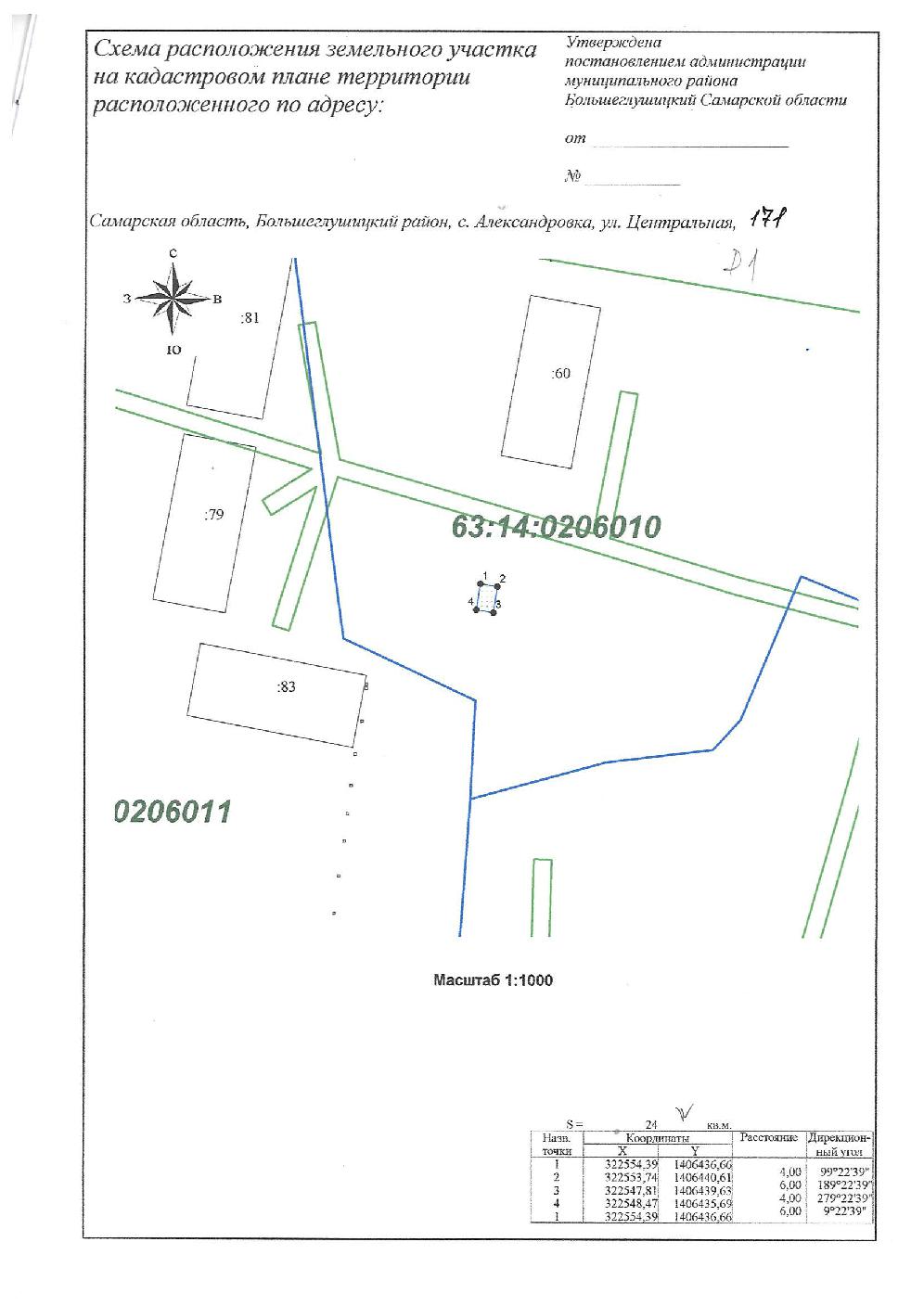 Приложение № 2 к постановлению администрации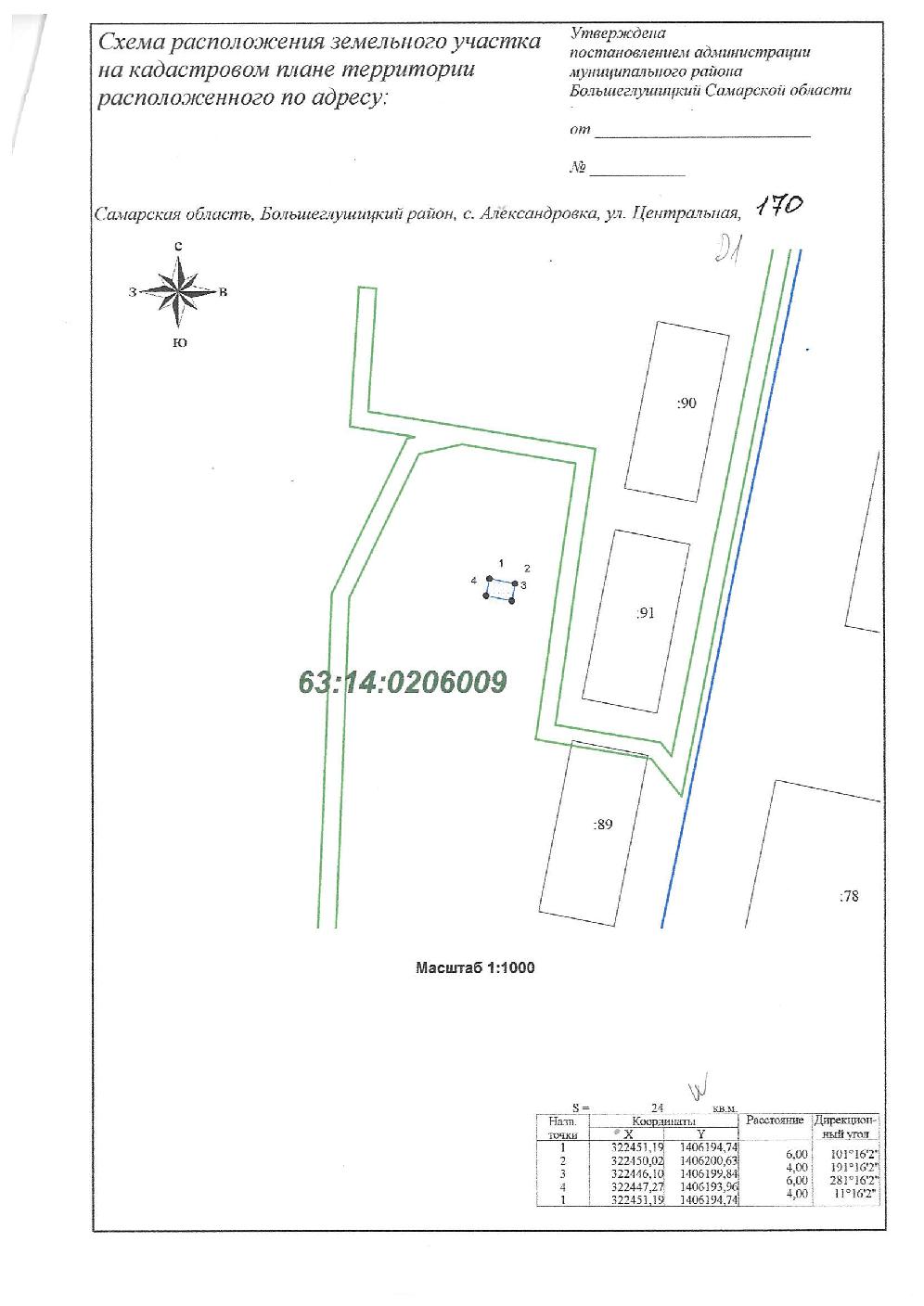  сельского поселения Александровка муниципального района Большеглушицкий Самарской области от 14.11.2018 г. № 107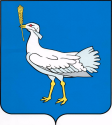           МУНИЦИПАЛЬНОЕ     УЧРЕЖДЕНИЕАДМИНИСТРАЦИЯСЕЛЬСКОГО ПОСЕЛЕНИЯ АЛЕКСАНДРОВКА    МУНИЦИПАЛЬНОГО РАЙОНАБОЛЬШЕГЛУШИЦКИЙСАМАРСКОЙ ОБЛАСТИРоссия, 446194 Самарская обл.,Большеглушицкий район,с. Александровка,ул. Центральная, д. 5тел. 43-2-56; 43-2-86ПОСТАНОВЛЕНИЕот 14 ноября 2018 г.   №  107ПредседательСобрания представителейсельского поселения Александровкамуниципального районаБольшеглушицкийСамарской области         ______________И.Г.СавенковаГлавасельского поселения Александровка муниципального районаБольшеглушицкийСамарской области           _______________  А.И.Горшков